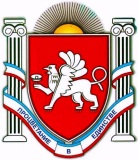 
РЕСПУБЛИКА КРЫМБЕЛОГОРСКИЙ РАЙОНАдминистрация Криничненского сельского поселенияГлава администрации Криничненского сельского поселения ПОСТАНОВЛЕНИЕ 15 октября  2020 года                     с.Криничное                              № 235Об утверждении муниципальной программы муниципального образования Криничненское сельское поселение Белогорского района Республики Крым «Дорожное хозяйство»В соответствии со статьей 179.4  Бюджетного кодекса Российской Федерации Бюджетного кодекса Российской Федерации, Законом Республики Крым «О дорожном фонде Республики Крым» от 26 июня 2015 года № 703-1/15, решением 10-й сессии Белогорского районного совета Республики Крым 2-го созыва от 17.03.2020 №80 «О внесении изменений в решение Белогорского районного совета Республики Крым от 10.12.2019 №32 «О бюджете муниципального образования Белогорский район Республики Крым на 2020 год и на плановый период 2021 и 2022 годов»,  решением 9-й сессии Белогорского районного совета Республики Крым 2-го созыва от 25.02.2020 №62 «О передаче полномочий органов местного самоуправления Белогорского района Республики Крым по решению вопросов дорожной деятельности в отношении автомобильных дорог местного значения в границах населенных пунктов поселения и обеспечения безопасности дорожного движения на них, осуществление муниципального контроля за сохранностью автомобильных дорог  местного значения в границах населенных пунктов, а также осуществление иных полномочий в области использования автомобильных дорог администрациям сельских поселений Белогорского района Республики Крым на период 2020-2022 годов», уведомление по расчетам между администрацией Белогорского района республики Крым  от 20.03.2020№15/2020, Уставом муниципального образования  Криничненское сельское поселение,   утвержденным  решением    4-й  сессии  Криничненского сельского  совета  1-го  созыва   №19  от 12.11.2014 года, администрация Криничненского сельского поселения  Белогорского района Республики КрымП О С Т А Н О В Л Я Е Т:Утвердить  муниципальную программу муниципального образования Криничненское сельское поселение Белогорского района Республики Крым  «Дорожное хозяйство» согласно приложению к настоящему постановлению. Считать утратившим силу постановление администрации №127 от 25.06.2020 «Об утверждении муниципальной программы муниципального образования Криничненское сельское поселение Белогорского района Республики Крым «Дорожное хозяйство» с 01.01.2021 года.Обнародовать настоящее постановление на официальном «Портале Правительства Республики Крым» на странице Белогорского  муниципального района (belogorskiy.rk.gov.ru) в информационной сети «Интернет» в разделе «Муниципальные образования района» подраздел «Криничненское сельское поселение», а также путем размещения на сайте Криничненского сельского поселения (http://Криничное-адм.рф) и на информационных стендах расположенных на территории Криничненского сельского поселения Белогорского района Республики Крым,  и вступает в силу с момента его обнародования.Контроль за исполнением настоящего постановления оставляю за собой.Председатель Криничненского сельского совета- глава администрации Криничненского сельского поселения             				                  		Л.Г. Осипчук						  Приложение 	к постановлению администрации Криничненского сельского поселенияБелогорского района Республики Крым от 15.10.2020 года №235  Паспорт муниципальной программы муниципального образования Криничненское сельское поселение Белогорского района Республики Крым «Дорожное хозяйство»1.Паспорт2. Характеристика проблемы, решения которой осуществляется путем реализации ПрограммыАвтомобильные дороги общего пользования местного значения являются важнейшей составной частью транспортной системы. От уровня транспортно-эксплуатационного состояния и развития сети автомобильных дорог общего пользования местного значения в пределах населенных пунктов сельского поселения во многом зависит решение задач достижения устойчивого экономического роста сельского поселения, улучшения условий для предпринимательской деятельности и повышения качества жизни населения.Общая протяженность автомобильных дорог общего пользования местного значения в Криничненском сельском поселении на 1 января 2020 года составила 8,5 км.Низкий уровень финансирования дорожной отрасли в Криничненском сельском поселении привел к тому, что в настоящее время на автодорогах общего пользования местного значения идет необратимый процесс старения и разрушения поверхности покрытия проезжей части, конструктивных слоев дорожной одежды. 80% дорог муниципального значения не отвечают нормативным требованиям и потребительским свойствам дороги. 3. Цели и задачи реализации ПрограммыЦель программы: улучшить транспортно-эксплуатационное состояние автодорог общего пользования местного значения муниципального образования  Криничненское сельское поселение Белогорского района Республики Крым.Задачи программы: 1. расширение сети и повышение уровня качества автомобильных дорог местного значения в том числе:- проведение работ по постановке на государственный кадастровый учет автомобильных дорог местного значения;- разработка ПСД автомобильных дорог местного значения. 2. содержание автомобильных дорог общего пользования местного значения в границах населенных пунктов Криничненского сельского поселения, в том числе:- расчистка дорог от снега; подсыпка песком - ремонт дорог;- изготовление и установка дорожных знаков;- разработка проектной документации на проведение ремонтных работ на автомобильных дорогах местного значения (проведение перерасчета, экспертизы проектно-сметной документации  на проведение ремонта автомобильных дорог общего пользования местного значения).4. Механизм реализации ПрограммыРеализация Программы предусматривает участие администрации муниципального образования  Криничненское сельское поселение Белогорского района Республики Крым, подрядных строительных организаций, проектно-изыскательских и других организаций.Криничненский сельский совет утверждает объем ассигнований на финансирование настоящей Программы.Администрация Криничненского сельского поселения при реализации мероприятий Программы выполняет следующие функции:- в качестве муниципального заказчика заключает муниципальные контракты на выполнение работ, оказание услуг, предусмотренных Программой;- в течение всего срока действия муниципального контракта контролирует выполнение работ подрядными организациями, осуществляет приемку выполненных работ;- осуществляет иные функции в пределах своих полномочий.Главным распорядителем и получателем бюджетных средств, направленных на реализацию мероприятий Программы, является администрация Криничненского сельского поселения Белогорского района Республики Крым.5. Сроки и этапы реализации ПрограммыСрок реализации -  2021-2023 год.6. Ресурсное обеспечение ПрограммыРеализация мероприятий Программы будет осуществляться за счет бюджетных ассигнований  муниципального дорожного фонда муниципального образования Белогорский район Республики Крым в сумме – 1 214 202,55 рублей.8. Состав и сроки предоставления отчетности об исполнении ПрограммыОтчет об использовании бюджетных ассигнований дорожного фонда формируется в составе бюджетной отчетности об исполнении местного бюджета и представляется Криничненскому сельскому совету одновременно с годовым отчетом об исполнении местного бюджета и подлежит обязательному опубликованию. 9. Целевые индикаторы эффективности использования ПрограммыЦелевые индикаторы эффективности использования Программы представлены в таблице №110. Ожидаемые конечные результаты реализации Программы и показатели социально-экономической эффективности.	Конечными результатами реализации Программы являются: обеспечение круглогодичного содержания автомобильных дорог общего пользования местного значения в соответствии с нормативными требованиями к транспортно-эксплуатационному состоянию и условиями безопасности движения; 	Показателями социально-экономической эффективности Программы являются: повышение уровня и улучшение социальных условий жизни населения.Председатель Криничненского сельского совета - глава администрацииКриничненского сельского поселения				Л.Г. Осипчук Наименование ПрограммыМуниципальная программа муниципального образования – Криничненское сельское поселение Белогорского района Республики Крым «Дорожное хозяйство» (далее - Программа)Заказчик ПрограммыАдминистрация Криничненского сельского поселения Белогорского района Республики Разработчик программы Администрация Криничненского сельского поселения Белогорского района Республики Основание для разработки Программы  Указ Президента Российской Федерации от 7 мая 2012 года №596 «О долгосрочной государственной экономической         политике», поручение Президента Российской Федерации от 22 декабря 2012 года №ПР-3410 об увеличении объемов         строительства и реконструкции в ближайшем десятилетии в 2 раза, Законом Республики Крым «О дорожном фонде Республики Крым» от 26 июня 2015 года № 703-1/15, решением 10-й сессии Белогорского районного совета Республики Крым 2-го созыва от 17.03.2020 №80 «О внесении изменений в решение Белогорского районного совета Республики Крым от 10.12.2019 №32 «О бюджете муниципального образования Белогорский район Республики Крым на 2020 год и на плановый период 2021 и 2022 годов»,  решением 9-й сессии Белогорского районного совета Республики Крым 2-го созыва от 25.02.2020 №62 «О передаче полномочий органов местного самоуправления Белогорского района Республики Крым по решению вопросов дорожной деятельности в отношении автомобильных дорог местного значения в границах населенных пунктов поселения и обеспечения безопасности дорожного движения на них, осуществление муниципального контроля за сохранностью автомобильных дорог  местного значения в границах населенных пунктов, а также осуществление иных полномочий в области использования автомобильных дорог администрациям сельских поселений Белогорского района Республики Крым на период 2020-2022 годов», уведомление по расчетам между администрацией Белогорского района республики Крым  от 20.03.2020№15/2020, Уставом муниципального образования  Криничненское сельское поселение,   утвержденным  решением    4-й  сессии  Криничненского сельского  совета  1-го  созыва   №19  от 12.11.2014 годаИсполнители мероприятийПрограммыАдминистрация Криничненского сельского поселения Белогорского района Республики ЦелиЦель программы:Улучшить  транспортно-эксплуатационное состояние автодорог общего пользования местного значения муниципального образования Криничненское сельское поселение Белогорского района Республики КрымЗадачиЗадачи:1. расширение сети и повышение уровня качества автомобильных дорог местного значения в том числе: - проведение работ по постановке на государственный кадастровый учет автомобильных дорог местного значения;- разработка ПСД автомобильных дорог местного значения.2. содержание автомобильных дорог общего пользования местного значения в границах населенных пунктов Криничненского сельского поселения, в том числе:- расчистка дорог от снега;- ремонт дорог;- приобретение и установка дорожных знаков.- разработка проектной документации на проведение ремонтных работ на автомобильных дорогах местного значения (проведение перерасчета, экспертизы проектно-сметной документации  на проведение ремонта автомобильных дорог общего пользования местного значения)  Целевые индикаторыЦелевые индикаторы Программы:обеспечение круглогодичного содержания сети автомобильных дорог общего пользования местного значения  в соответствии с нормативными требованиями транспортно-эксплуатационного состояния и условиями безопасности движения, по протяженности всей сети;Сроки реализации ПрограммыСрок реализации 2021-2023 годы. Объемы и источники финансирования  Источниками финансирования Программы являются: иные межбюджетные трансферты из муниципального образования    Белогорский район Республики Крым в сумме 1 214 202,55 рублей. Ожидаемые конечные результаты реализации Программы и показатели социально-экономической эффективностиКонечными результатами реализации Программы являются:  обеспечение круглогодичного содержания автомобильных дорог общего пользования местного значения в границах населенных пунктов в соответствии с нормативными требованиями к транспортно-эксплуатационному состоянию и условиями безопасности движения;Показателями социально-экономической эффективности Программы являются: повышение уровня и улучшение социальных условий жизни населения.№п/пНаименование мероприятияОтветственный исполнительИсточник финансированияСумма2021год  руб.Сумма2022год  руб.Сумма2023год  руб.Всего по  муниципальной программе: «Дорожное хозяйство»334 110,47440 046,04440 046,04IОсновное мероприятие "Капитальный ремонт, ремонт и содержание автомобильных дорог общего пользования местного значения в границах населенных пунктов Криничненского сельского поселения Белогорского района Республики Крым "Администрация Криничненского сельского поселенияБюджет муниципального образования Белогорский район Республики Крым334 110,47440 046,04440 046,041.1.Расходы на капитальный ремонт, ремонт и содержание автомобильных дорог общего пользования местного значения населенных пунктов Криничненского сельского поселения  за счет средств межбюджетных трансфертов на осуществление части  полномочий  по решению вопросов дорожной деятельности в отношении   автомобильных дорог местного значения в границах населенных пунктов поселений  в соответствии с заключенными соглашениями за счет бюджетных ассигнований муниципального дорожного фонда муниципального образования Белогорский  район Республики КрымАдминистрация Криничненского сельского поселенияБюджет муниципального образования Белогорский район Республики Крым334 110,47440 046,04440 046,04ВСЕГО334 110,47440 046,04440 046,04Наименование целевых индикаторов и показателейЕд.изм.2020Наименование целевых индикаторов и показателейЕд.изм.2020123Обеспечение круглогодичного содержания сети автомобильных дорог общего пользования местного значения в соответствии с нормативными требованиями транспортно-эксплуатационного состояния и условиями безопасности движения, по протяженности всей сети.км.8,5